Folha de rostoNome: (nome do bolseiro)Documento de identificação: (nome do documento de identificação), nº (número do documento de identificação)Bolsa: (tipo de bolsa)Início da bolsa: (data de início da bolsa)Fim da bolsa: (data de fim da bolsa)Unidade: (nome da unidade de investigação, ou unidade académica, ou serviço onde se desenvolveu a atividade de bolseiro)Orientador ou coordenador científico: (nome do orientador ou coordenador científico)Folhas seguintesDevem conter uma descrição detalhada de toda a atividade desenvolvida pelo bolseiro.Os critérios de avaliação serão:(1) Cumprimento dos objetivos do plano de trabalho; e (2) Capacidades técnicas e empenho do bolseiro.Modelo do Relatório Final(a elaborar pelo bolseiro)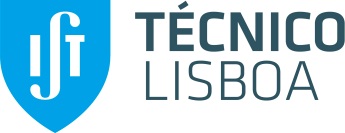 